Prénom : …………………………………………. Date : ……………………………………………….Expression écriteEcrire d’après l’album : Pourquoi les hirondelles ne font pas le printemps ? 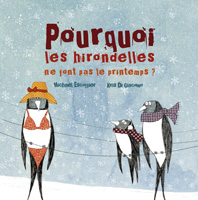 a) Choisis 5 animaux différents de l’album lu en classe.b) Trouve une caractéristique qui existe pour chaque animal. (ex : Pourquoi les araignées tissent des toiles ?)c) Ecris tes 5 questions. N’oublie pas la majuscule et le point d’interrogation.Question 1…………………………………………………………………………………………………………………………Question 2…………………………………………………………………………………………………………………………Question 3…………………………………………………………………………………………………………………………Question 4……………………………………………………………………………………………………………………Question 5…………………………………………………………………………………………………………………………